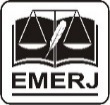 CONTROLE DE ENTREGA E DEVOLUÇÃO DOS FORMULÁRIOS DAPESQUISA DE SATISFAÇÃOCONTROLE DE ENTREGA E DEVOLUÇÃO DOS FORMULÁRIOS DAPESQUISA DE SATISFAÇÃOCONTROLE DE ENTREGA E DEVOLUÇÃO DOS FORMULÁRIOS DAPESQUISA DE SATISFAÇÃOCONTROLE DE ENTREGA E DEVOLUÇÃO DOS FORMULÁRIOS DAPESQUISA DE SATISFAÇÃOCONTROLE DE ENTREGA E DEVOLUÇÃO DOS FORMULÁRIOS DAPESQUISA DE SATISFAÇÃOCONTROLE DE ENTREGA E DEVOLUÇÃO DOS FORMULÁRIOS DAPESQUISA DE SATISFAÇÃOPESQUISA DE SATISFAÇÃO DO CURSO DE ESPECIALIZAÇÃO EM DIREITO PÚBLICO E PRIVADOPESQUISA DE SATISFAÇÃO DO CURSO DE ESPECIALIZAÇÃO EM DIREITO PÚBLICO E PRIVADOPESQUISA DE SATISFAÇÃO DO CURSO DE ESPECIALIZAÇÃO EM DIREITO PÚBLICO E PRIVADOPESQUISA DE SATISFAÇÃO DO CURSO DE ESPECIALIZAÇÃO EM DIREITO PÚBLICO E PRIVADOPESQUISA DE SATISFAÇÃO DO CURSO DE ESPECIALIZAÇÃO EM DIREITO PÚBLICO E PRIVADOPESQUISA DE SATISFAÇÃO DO CURSO DE ESPECIALIZAÇÃO EM DIREITO PÚBLICO E PRIVADOPESQUISA DE SATISFAÇÃO DO CURSO DE ESPECIALIZAÇÃO EM DIREITO PÚBLICO E PRIVADOUO RESPONSÁVEL:ASGETUO RESPONSÁVEL:ASGETUO RESPONSÁVEL:ASGETPERÍODO DE REFERÊNCIA: _______/___________(Semestre/Ano)PERÍODO DE REFERÊNCIA: _______/___________(Semestre/Ano)CP/TURMA:CP/TURMA:ENTREGA DE FORMULÁRIOS AO SECOS:ENTREGA DE FORMULÁRIOS AO SECOS:ENTREGA DE FORMULÁRIOS AO SECOS:ENTREGA DE FORMULÁRIOS AO SECOS:ENTREGA DE FORMULÁRIOS AO SECOS:ENTREGA DE FORMULÁRIOS AO SECOS:ENTREGA DE FORMULÁRIOS AO SECOS:DATA DA ENTREGA:______/______/______DATA DA ENTREGA:______/______/______DATA DA ENTREGA:______/______/______TOTAL DE FORMULÁRIOS:TOTAL DE FORMULÁRIOS:RECEBIDO POR:___________________________Assistente de TurmaRECEBIDO POR:___________________________Assistente de TurmaDEVOLUÇÃO DOS FORMULÁRIOS À ASGET ATÉ: ____/_____/_____DEVOLUÇÃO DOS FORMULÁRIOS À ASGET ATÉ: ____/_____/_____DEVOLUÇÃO DOS FORMULÁRIOS À ASGET ATÉ: ____/_____/_____DEVOLUÇÃO DOS FORMULÁRIOS À ASGET ATÉ: ____/_____/_____DEVOLUÇÃO DOS FORMULÁRIOS À ASGET ATÉ: ____/_____/_____DEVOLUÇÃO DOS FORMULÁRIOS À ASGET ATÉ: ____/_____/_____DEVOLUÇÃO DOS FORMULÁRIOS À ASGET ATÉ: ____/_____/_____DATA DA DEVOLUÇÃO:______/______/______ DATA DA DEVOLUÇÃO:______/______/______ DATA DA DEVOLUÇÃO:______/______/______ TOTAL DE FORMULÁRIOS:______________TOTAL DE FORMULÁRIOS:______________RECEBIDO POR:___________________________RECEBIDO POR:___________________________FRM-EMERJ-029-11                         FRM-EMERJ-029-11                         Revisão: 0Revisão: 0Data://2019Data://2019Pág.: 1